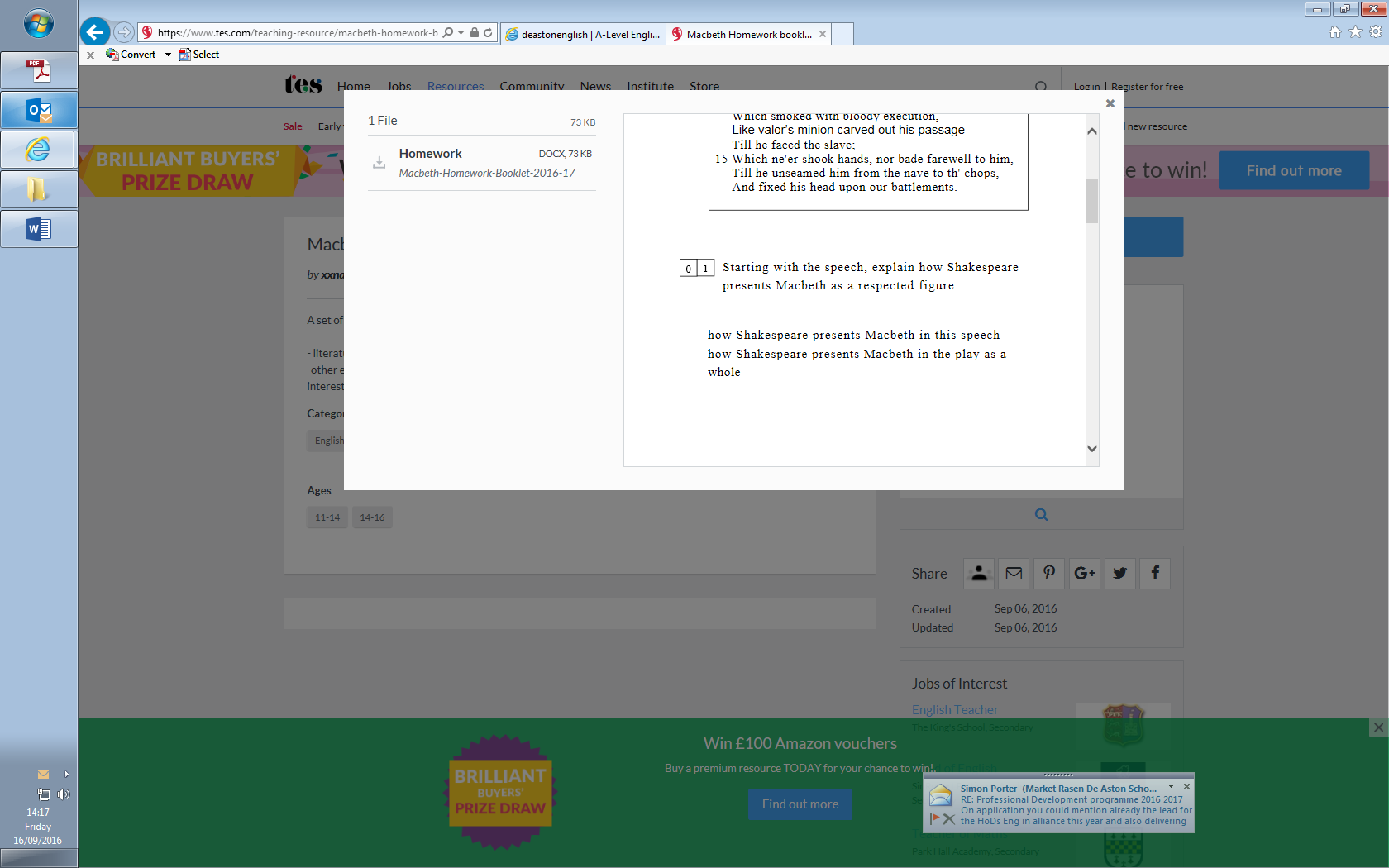 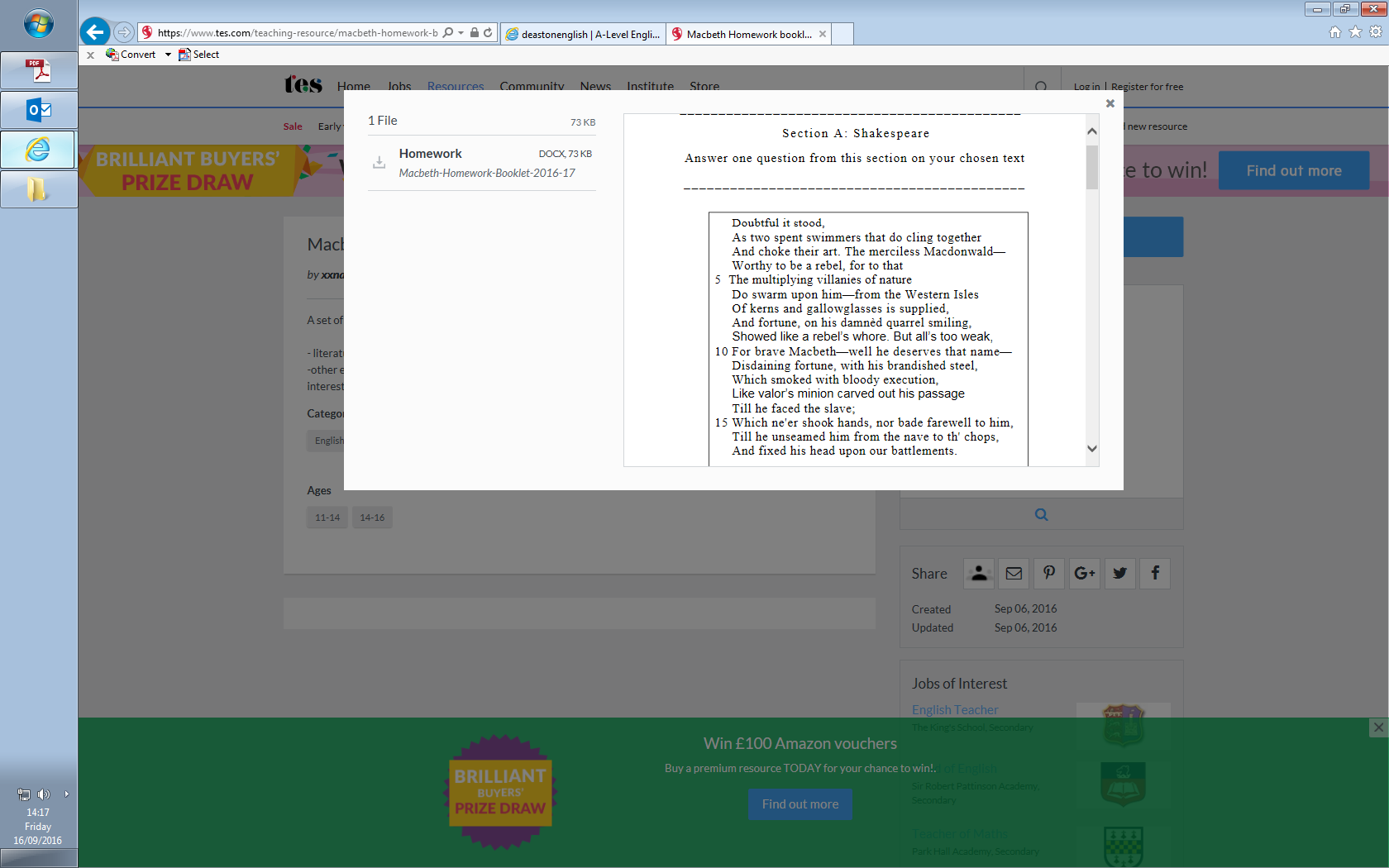 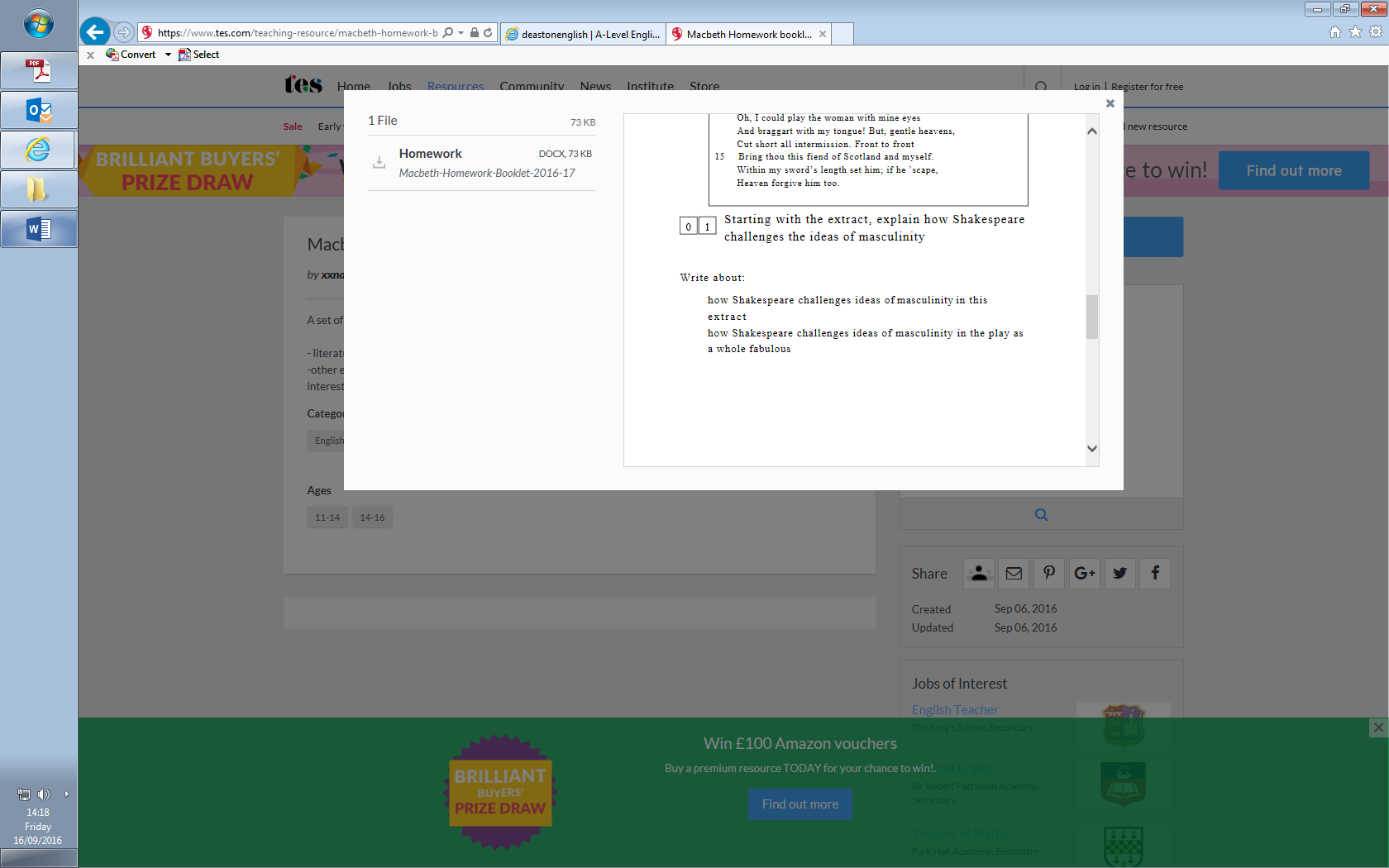 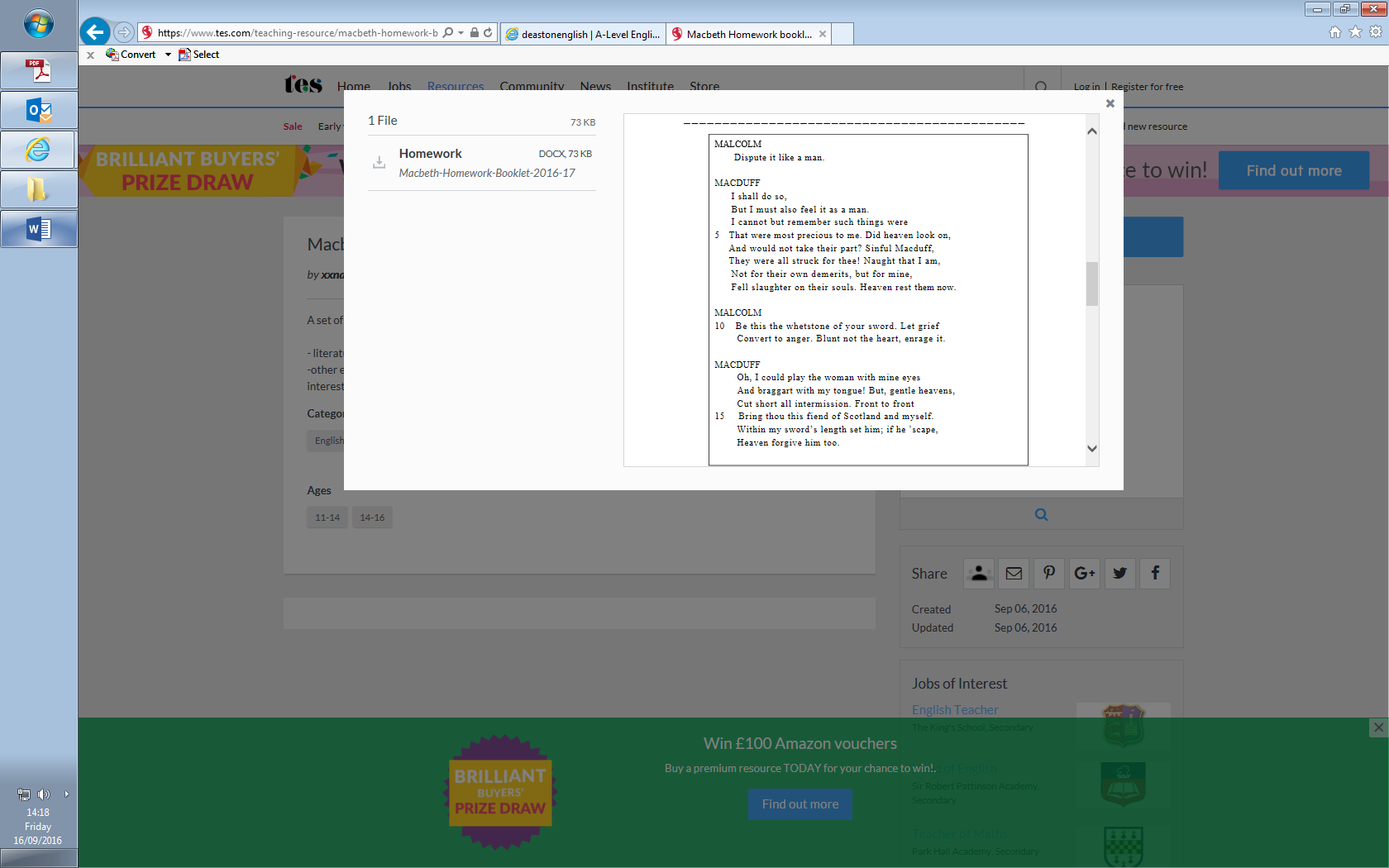 #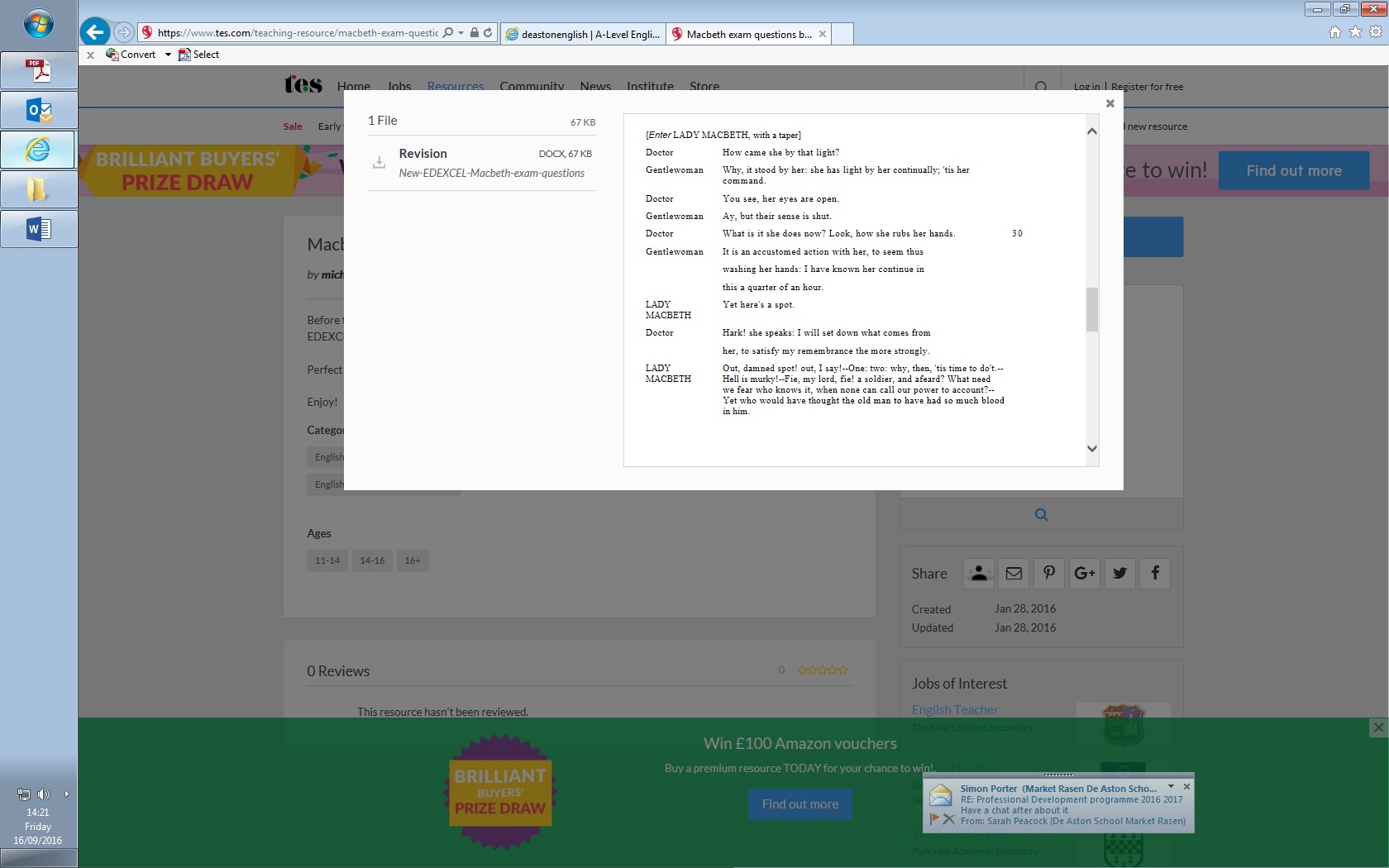 Starting with the extract, explore how Shakespeare presents the theme of guilt.You should consider:How guilt is shown in this extractHow guilt is shown in the play as a whole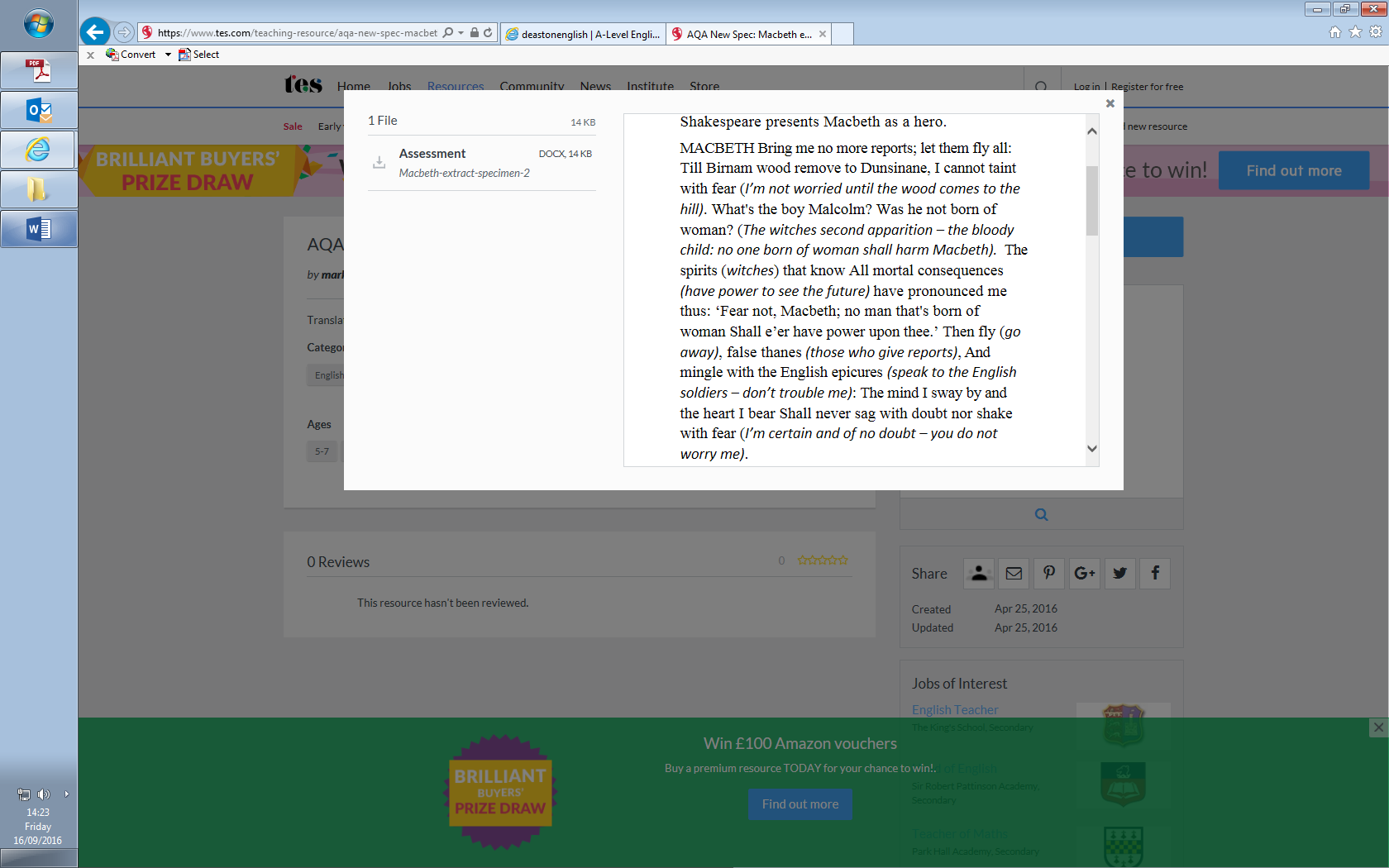 Starting with the extract, explore how Shakespeare presents Macbeth as a hero.You should consider:How Macbeth is shown in this extractHow Macbeth is shown in the play as a whole